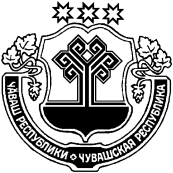 О внесении изменения в решение Собрания депутатов Шумерлинского района Чувашской Республики от 23.09.2015 № 1/6 "Об утверждении Порядка рассмотрения кандидатур и назначения на должность председателя Контрольно-счетной палаты Шумерлинского района"Руководствуясь Федеральным законом от 07.02.2011 № 6-ФЗ "Об общих принципах организации и деятельности контрольно-счетных органов субъектов Российской Федерации и муниципальных образований", Бюджетным кодексом Российской Федерации, Уставом Шумерлинского районаСобрание депутатов Шумерлинского районаЧувашской Республики решило:1. Внести в Порядок рассмотрения кандидатур и назначения на должность председателя Контрольно-счетной палаты Шумерлинского района, утвержденный решением Собрания депутатов от 23.09.2015 № 1/6 следующие изменения:1.1. в пункте 3:подпункт 4 изложить в следующей редакции:«4) трудовую книжку и (или) сведения о трудовой деятельности, оформленные в установленном законодательством порядке, за исключением случаев, когда контракт заключается впервые;»; подпункт 6 изложить в следующей редакции: «6) документ, подтверждающий регистрацию в системе индивидуального (персонифицированного) учета, за исключением случаев, когда контракт заключается впервые;»;1.2. пункт 14 изложить в следующей редакции:«14. Трудовой договор с председателем Контрольно-счетной палаты заключается главой Шумерлинского района - председателем Собрания на срок полномочия Собрания депутатов Шумерлинского района.».2. Настоящее решение вступает в силу после его официального опубликования в издании «Вестник Шумерлинского района» и подлежит размещению на официальном сайте Шумерлинского района в сети «Интернет».Глава Шумерлинского района                                                                               Б.Г. ЛеонтьевЧĂВАШ РЕСПУБЛИКИÇĚМĚРЛЕ РАЙОНĚ ЧУВАШСКАЯ РЕСПУБЛИКА ШУМЕРЛИНСКИЙ РАЙОН ÇĚМĚРЛЕ  РАЙОНĚНДЕПУТАТСЕН ПУХĂВĚ ЙЫШĂНУ23.09.2020  № 1/8Çемěрле хулиСОБРАНИЕ ДЕПУТАТОВ ШУМЕРЛИНСКОГО РАЙОНА РЕШЕНИЕ23.09.2020  № 1/8город Шумерля